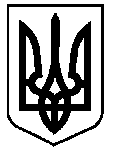 УКРАЇНАВЕРХОВИНСЬКА СЕЛИЩНА  РАДАВЕРХОВИНСЬКОГО РАЙОНУ ІВАНО-ФРАНКІВСЬКОЇ ОБЛАСТІВ И К О Н А В Ч И Й   К О М І Т Е Т  Р І Ш Е Н Н Я №506від 12  березня  2024 рокуселище  ВерховинаПро перенесення пам’ятника Михайлу ЛомацькомуВідповідно до Закону України  «Про місцеве самоврядування в Україні», беручи до уваги звернення старости Голівського старостинського Олени Танасійчук щодо передачі Голівській громаді архітектурної споруди – пам’ятника українському письменнику Михалу Ломацькому,  який тривалий час проживав у селі Голови та працював учителем сільської щколи, виконавчий комітет  селищної радиВИРІШИВ:1. Передати Голівській громаді архітектурну споруду – пам’ятник українському письменнику Михайлу Ломацькому,  який тривалий час проживав у селі Голови та працював учителем сільської щколи.2. Старості Голівського старостинського округу Олені Танасійчук провести сільський схід, вивчивши думку та пропозиції Голівської громади щодо визначення місця встановлення пам’ятника українському письменнику Михайлу Ломацькому у селі Голови та організувати захід з урочистого відкриття встановлення пам’ятника.            3. Контроль за виконанням  рішення покласти заступника селищного голови Ярослава Кікінчука.                                                           Селищний голова					           Василь МИЦКАНЮКСекретар  ради                                                               Петро АНТІПОВ